АДМИНИСТРАЦИЯСИБИРЦЕВСКОГО ГОРОДСКОГО ПОСЕЛЕНИЯПОСТАНОВЛЕНИЕ«21» июля 2021г.                          пгт. Сибирцево                                                   № 224Для включения в краткосрочный план реализации региональной программы по капитальному ремонту многоквартирных домов на период 2020 – 2022 годы, в соответствии с частью 6 статьи 18 Закона Приморского края от 07.08.2013г. № 227-КЗ «О системе капитального ремонта многоквартирных домов в Приморском крае», Жилищным кодексом Российской Федерации, руководствуясь Уставом Сибирцевского городского поселения Черниговского муниципального района Приморского края, администрация Сибирцевского городского поселенияПОСТАНОВЛЯЕТ:Утвердить решение о проведении в 2022 году капитального ремонта фасада  в многоквартирном доме по адресу пгт. Сибирцево, ул. Строительная, д. 6, расположенном на территории Сибирцевского городского поселения. Настоящее постановление обнародовать на официальном сайте администрации Сибирцевского городского поселения.    Глава администрации    Сибирцевского  городского поселения                                                    В.В. Седин                                                                           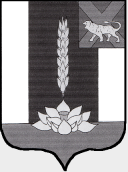 О принятии решения о проведении в 2022 году капитального ремонта МКД в соответствии с региональной программой капитального ремонта и предложениями регионального оператора